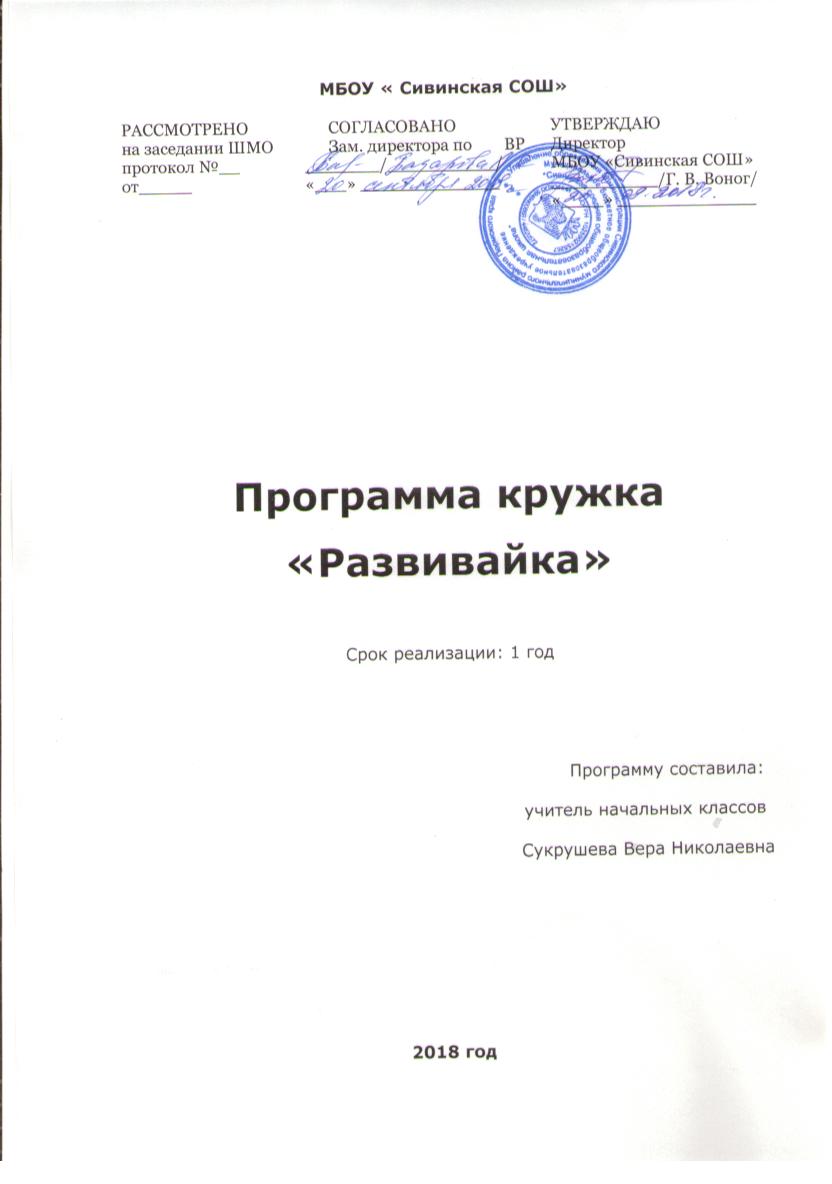 Пояснительная записка        Рабочая программа к курсу « Развивайка » составлена  в соответствии с требованиями Федерального государственного образовательного стандарта начального общего образования, на основе программы развития познавательных способностей учащихся младших классов с использованием   методического пособия О. Холодовой «Юным умникам и умницам», в соответствии с  основной образовательной программой начального общего образования и учебным планом  МБОУ «Сивинская СОШ».Рабочая программа данного курса ориентирована на детей в возрасте  7-8  лет          Актуальность выбора определена следующими факторами:Курс «Развивайка» создаёт условия для развития у детей познавательных интересов, формирует стремление ребёнка к размышлению и поиску, вызывает у него чувство уверенности в своих силах; позволяет успешно решать проблемы комплексного развития различных видов памяти, внимания, наблюдательности, воображения, быстроты реакции, формирования нестандартного мышления.         Цель данного курса: развитие познавательных способностей учащихся  на основе системы развивающих занятий.         Основные задачи курса:развитие мышления в процессе формирования основных приемов мыслительной деятельности: анализа, синтеза, сравнения, обобщения, классификации, умение выделять главное, доказывать и опровергать, делать несложные выводы;развитие психических познавательных процессов: различных видов памяти, внимания, зрительного восприятия, воображения;развитие языковой культуры и формирование речевых умений: четко и ясно излагать свои мысли, давать определения понятиям, строить умозаключения, аргументировано доказывать свою точку зрения;формирование навыков творческого мышления и развитие умения решать нестандартные задачи;развитие познавательной активности и самостоятельной мыслительной деятельности учащихся;формирование и развитие коммуникативных умений: умение общаться и взаимодействовать в коллективе, работать в парах, группах, уважать мнение других, объективно оценивать свою работу и деятельность одноклассников;формирование навыков применения полученных знаний и умений в процессе изучения школьных дисциплин и в практической деятельности.Таким образом, принципиальной задачей предлагаемого курса является именно развитие познавательных способностей и общеучебных умений и навыков, а не усвоение каких-то конкретных знаний и умений.Основными принципами работы курса являются: - учет современных требований; - учет возрастных особенностей; - доступность; - последовательность; - системность; - эффективность; - личностно-ориентированный подход. - управляемость образовательным процессом; -индивидуальный подход к учащимсяВ курсе « Развивайка» применяются  технологии, ориентированные на индивидуальное развитие личности каждого ребенка:- игровые технологии;- технология разноуровневого  обучения;- проблемное обучение;- здоровьесберегающая технология;- групповые технологииИспользование игровых технологий вовлекает учащихся в творческую деятельность. В процессе игры снижается напряжение, скованность, нерешительность, нарастает интерес. Внедрение технологии разноуровневого обучения даёт возможность для каждого ученика реализовать свои склонности и способности на продвинутом уровне.При работе с использованием проблемного обучения происходит развитие:- умственных способностей учащихся (возникающие затруднения заставляют учащихся задумываться, искать выход из проблемной ситуации);- самостоятельности (самостоятельное видение проблемы, формулировка проблемного вопроса, проблемной ситуации, самостоятельность выбора плана решения);-креативного мышления (самостоятельное применение знаний, способов действий, поиск нестандартных решений).                                 ЗСТ влияет на формирование гармоничной, творческой личности, школьное воспитание влияет в решении проблем социальной адаптации учащихся, на развитие личности ученика и подготовка его к самореализации в жизни с опорой на ценностные ориентиры, такие как здоровье. Методы и приемы организации деятельности учащихся на занятиях по РПС в большей степени ориентированы на усиление самостоятельной практической и умственной деятельности, на развитие навыков контроля и самоконтроля, а также познавательной активности детей. Все занятия носят не оценочный, а обучающий и развивающий характер. Поэтому основное внимание на занятиях по РПС обращено на такие качества ребенка, развитие и совершенствование которых очень важны для формирования полноценной самостоятельно мыслящей личности. Занятия построены таким образом, что один вид деятельности сменяется другим. Это позволяет сделать работу детей динамичной, насыщенной и менее утомительной. С каждым занятием задания усложняются: увеличивается объем материала, наращивается темп выполнения заданий, сложнее становятся предлагаемые рисунки.Методы работы Выбор методов обусловлен содержанием воспитания и обучения, а также достигнутым уровнем развития детского коллектива, возрастными особенностями детей, особенностями взаимодействия между педагогом и детьми. Методы формирования взглядов и обмен информацией: - повествование; - объяснение; - диалог; - доказательство; - рассказ; - рассуждение; - беседа. Методы организации деятельности: - состязание; - показ примеров и образцов; -создание ситуации успеха; Методы стимулирования и мотивации: Методы стимулирования интереса к учению: - игры; - соревнования; - познавательные беседы; - создание ситуации успеха; - эмоционально-нравственных ситуаций; - творческие задания Методы стимулирования долга и ответственности: Формы деятельности:Основной формой образовательного процесса является учебное занятие, а так же индивидуальная, групповая и коллективная работы, работа в парах,  конкурсы, подвижные игры . Место программы в структуре ООПОсновная образовательная программа школы (ООП) реализуется МБОУ «Сивинская СОШ»  через  внеурочную деятельность.Внеурочная деятельность организуется по направлению развития личности: Общеинтелектуальное.Занятия проходят 1 раз в неделю. Продолжительность занятий в 1-2 классах-35 минутСодержание курсаВ основе построения лежит принцип разнообразия творческо-поисковых задач. Основное время на занятиях занимает самостоятельное решение детьми поисковых задач. Благодаря этому у детей формируются умения самостоятельно действовать, принимать решения, управлять собой в сложных ситуациях.На каждом занятии проводится коллективное обсуждение решения задачи определенного вида. На этом этапе у детей формируется такое важное качество, как осознание собственных действий, самоконтроль, возможность дать отчет в выполняемых шагах при решении задач любой трудности.На каждом занятии после самостоятельной работы проводится коллективная проверка решения задач. Такой формой работы создаются условия для нормализации самооценки у всех детей, а именно: повышения самооценки у детей, у которых хорошо развиты мыслительные процессы, но учебный материал усваивается в классе плохо за счет отсутствия, например, внимания. У других детей может происходить снижение самооценки, потому что их учебные успехи продиктованы, в основном, прилежанием и старательностью,В курсе используются задачи разной сложности, поэтому слабые дети, участвуя в занятиях, могут почувствовать уверенность в своих силах (для таких учащихся подбираются задачи, которые они могут решать успешно).   Ребенок на этих занятиях сам оценивает свои успехи. Это создает особый положительный эмоциональный фон: раскованность, интерес, желание научиться выполнять предлагаемые задания.      Задания построены таким образом, что один вид деятельности сменяется другим, различные темы  и формы подачи материала активно чередуются в течение урока. Это позволяет сделать работу динамичной, насыщенной и менее утомляемой.    В системе заданий реализован принцип «спирали», то есть возвращение к одному и тому же заданию, но на более высоком уровне трудности. Задачи по каждой из тем могут быть включены в любые занятия другой темы в качестве закрепления. Изучаемые темы повторяются в следующем учебном году, но даются с усложнением материала и решаемых задач.    В процессе выполнения каждого задания    происходит развитие почти всех познавательных процессов, но каждый раз акцент  делается на каком-то одном из них. Учитывая это, все задания условно можно разбить на несколько групп:-задания на развитие внимания;-задания на развитие памяти;-задания на совершенствование воображения;-задания на развитие логического мышления.Задания на развитие вниманияК заданиям этой группы относятся различные лабиринты и целый ряд игр, направленных на развитие произвольного внимания детей, объема внимания, его устойчивости, переключения и распределения.Выполнение заданий подобного типа способствует формированию таких жизненно важных умений, как умение целенаправленно сосредотачиваться, вести поиск нужного пути, оглядываясь, а иногда и возвращаясь назад, находить самый короткий путь, решая двух - трехходовые задачи.Задания, развивающие памятьВ рабочие тетради включены упражнения на развитие и совершенствование слуховой и зрительной памяти. Участвуя в играх, школьники учатся пользоваться своей памятью и применять специальные приемы, облегчающие запоминание. В результате таких занятий учащиеся осмысливают и прочно сохраняют в памяти различные учебные термины и определения. Вместе с тем у детей увеличивается объем зрительного и слухового запоминания, развивается смысловая память, восприятие и наблюдательность, закладывается основа для рационального использования сил и времени.Задания на развитие и совершенствование воображенияРазвитие воображения построено в основном на материале, включающем задания геометрического характера;-дорисовывание несложных композиций из геометрических тел или линий, не изображающих ничего конкретного, до какого-либо изображения;-выбор фигуры нужной формы для восстановления целого;-вычерчивание уникурсальных фигур (фигур, которые надо начертить, не отрывая карандаша от бумаги и не проводя одну и ту же линию дважды);-выбор пары идентичных фигур сложной конфигурации;-выделение из общего рисунка заданных фигур с целью выявления замаскированного рисунка;-деление фигуры на несколько заданных фигур и построение заданной фигуры из нескольких частей, выбираемых из множества данных;             - складывание и перекладывание спичек с целью составления заданных фигур.     Совершенствованию воображения способствует работа с изографами (слова записаны буквами, расположение которых напоминает изображение того предмета, о котором идет речь) и числограммы (предмет изображен с помощью чисел). Задания, развивающие мышление Приоритетным направлением обучения в начальной школе является развитие мышления. С этой целью в рабочих тетрадях приведены задания, которые позволяют на доступном детям материале и на их жизненном опыте строить правильные суждения и проводить доказательства без предварительного теоретического освоения  самих законов и правил логики. В процессе выполнения таких упражнений дети учатся сравнивать различные объекты, выполнять простые виды анализа и синтеза, устанавливать связи между понятиями, учатся комбинировать и планировать. Предлагаются задания, направленные на формирование умений работать с алгоритмическими предписаниями (шаговое выполнение задания).Тематическое планирование.Требования к личностным, метапредметным и предметным результатам освоения курсаВ результате изучения данного курса  обучающиеся 1 класса получат возможность   формированияЛичностных результатов:  Определять и высказывать под руководством педагога самые простые общие для всех людей правила поведения при сотрудничестве (этические нормы).В предложенных педагогом ситуациях общения и сотрудничества, опираясь на общие для всех простые правила поведения,  делать выбор, при поддержке других участников группы и педагога, как поступить.Метапредметных результататов :  Регулятивные УУД:Определять и формулировать цель деятельности   с помощью учителя. Проговаривать последовательность действий. Учиться высказывать своё предположение (версию) на основе работы с иллюстрацией рабочей тетради.Учиться работать по предложенному учителем плану.Учиться отличать верно выполненное задание от неверного.Учиться совместно с учителем и другими учениками давать эмоциональную оценку деятельности товарищей. Познавательные УУД:Ориентироваться в своей системе знаний: отличать новое от уже известного с помощью учителя. Делать предварительный отбор источников информации: ориентироваться  в учебнике (на развороте, в оглавлении, в словаре).Добывать новые знания: находить ответы на вопросы, используя учебник, свой жизненный опыт и информацию, полученную от учителя. Перерабатывать полученную информацию: делать выводы в результате  совместной  работы всего класса.Перерабатывать полученную информацию: сравнивать и группировать такие математические объекты, как числа, числовые выражения, равенства, неравенства, плоские геометрические фигуры.Преобразовывать информацию из одной формы в другую: составлять математические рассказы и задачи на основе простейших математических моделей (предметных, рисунков, схематических рисунков, схем); находить и формулировать решение задачи с помощью простейших  моделей (предметных, рисунков, схематических рисунков, схем).Коммуникативные УУД:Донести свою позицию до других: оформлять свою мысль в устной и письменной речи (на уровне одного предложения или небольшого текста).Слушать и понимать речь других.Читать и пересказывать текст.Совместно договариваться о правилах общения и поведения в школе и следовать им.Учиться выполнять различные роли в группе (лидера, исполнителя, критика).Предметных результатов:  - описывать признаки предметов и узнавать предметы по их признакам;-выделять существенные признаки предметов;-сравнивать между собой предметы, явления;-обобщать, делать несложные выводы;-классифицировать явления, предметы;-определять последовательность событий;-судить о противоположных явлениях;-давать определения тем или иным понятиям;-определять отношения между предметами типа «род» - «вид»;-выявлять функциональные отношения между понятиями;-выявлять закономерности и проводить аналогии.  Календарно – тематическое планирование1 класс ( 30 часов )Ожидаемые результаты :Уметь называть признаки предметовЗнать основные геометрические фигурыУметь классифицировать предметы по различным признакамУметь сравнивать предметыНаходить простейшие закономерностиРешать простейшие логические задачиПланирование занятий:№Тема1 класс1Развитие быстроты реакции. Задания повышенной сложности. Развитие аналитических способностей и способностей рассуждать.52Развитие концентрации внимания. Совершенствование мыслительных операций. Развитие аналитических способностей и способности рассуждать. Логически-поисковые задания.53Тренировка внимания. Совершенствование мыслительных операций. Развитие аналитических способностей и способности рассуждать.54Тренировка  памяти. Развитие аналитических способностей и способности рассуждать.55Поиск закономерностей. Совершенствование мыслительных операций. Развитие аналитических способностей и способности рассуждать. 46Совершенствование воображения. Совершенствование мыслительных операций. Развитие аналитических способностей и способности рассуждать.37Развитие наглядно-образного мышления. Задания по перекладыванию спичек. Ребусы.38Итого30ч№ п/пДата по плануДата по фактуТема занятияВид деятельностиФорма деятельностиНезнайка развивает познавательные способности. Игра «Выполни по образцу»Игровая деятельность.Познавательная игра.Концентрируем внимание. Игра «Раскрась фигуру»Познаватель-ная  деятельность.Игры на развитие внимания.Буратино тренирует внимание. Игры «Составь новые слова» «Внимание»Познаватель-ная  деятельность.Игры на развитие внимания.Тренируем слуховую память. Игра «Найди фигуру»Соревнование.Игры на развитие  памяти.Тренируем зрительную память. Игра «Запомни и нарисуй»Урок-игра.Игры на развитие  памяти.Задания Красной Шапочки. Игра «Найди буквенную закономерность».Игровая деятельностьИгры на развитие  мышления.Развиваем внимание. Игры «Найди разбойника» «Незаконченные рисунки»Познаватель-ная  деятельностьИгры на развитие внимания.Развиваем логическое мышление. Угадай фамилии мальчиков. Игра «Найди лишнее»Познаватель-ная  деятельностьИгры и упражнения на развитие  мышления.Концентрируем внимание. Составляем новые  слова. Игра «Сравни зайчиков»Игровая деятельностьИгры и упражнения на развитие  мышления и внимания.Тренируем внимание. Найди отличия. Игра «Лабиринт»Игровая деятельностьИгры на развитие внимания.Золушка тренирует слуховую память. Игра «Найди слова в цепочках»Игровая деятельностьИгры на развитие  памяти.Тренировка зрительной памяти. Игра  «Составь новые слова» Ответь быстро на вопросы.Игровая деятельностьИгры на развитие  памяти.Поиск закономерностей. Дорисуй недостающие фигуры. Игра «Магические треугольники»Познаватель-ная  деятельностьИгры и упражнения на развитие  мышления.Совершенствуем воображение. Игры «Помоги Винни-Пуху»  «Художник».Познаватель-ная  деятельностьИгры и упражнения на развитие  мышления и воображения.Развиваем логическое  мышление. Игра «Шифровальщики».Игровая деятельностьИгры и упражнения на развитие  мышленияКонцентрируем внимание. Игры «Найди цыплёнка» «Лабиринт»Игровая деятельностьИгры на развитие  внимания.Тренируем внимание. Расшифруй слова. Игра «Магический квадрат» Игровая деятельностьИгры и упражнения на развитие  мышления и внимания.Тренируем слуховую память. Игры «Ответь быстро» «Так же, как…»Игровая деятельностьИгры на развитие  памяти.Тренируем зрительную память. Запомни и нарисуй. Игра «Отгадай слово»Игровая деятельностьИгры на развитие памяти, речи ,мышления.Поиск закономерностей. Назови номер фигуры. Игра «Отгадай слово»Познаватель-ная  деятельностьИгры и упражнения на развитие  мышления.Совершенствуем воображение. Дорисуй маски. Игра «Разгадай кроссворд».Познаватель-ная  деятельностьИгры и упражнения на развитие  мышления и воображения.Развиваем логическое мышление. Кто длиннее всех? Отгадываем ребусы.Игровая деятельностьИгры и упражнения на развитие  мышления и внимания.Концентрируем внимание. Найди одинаковые  части. Игра «Наборщик».Игровая деятельностьИгры и упражнения на развитие  мышления и внимания.Тренируем внимание. Произнеси слова наоборот. Игра «Отгадай сказочного героя». Игра «Составим новые слова».Игровая деятельностьИгры на развитие  внимания.Тренируем зрительную память. Запомни и нарисуй. Отгадываем  ребусы.Игровая деятельностьИгры на развитие  памяти.Поиск закономерностей. Заполни пустые квадраты. Игра «Четвёртый лишний».Познаватель-ная  деятельностьИгры и упражнения на развитие  мышления.Развиваем логическое мышление. Игры «Помоги обезьянкам узнать своё имя»  «Найди фигуру».Игровая деятельностьИгры и упражнения на развитие  мышления и внимания.Тренируем слуховую память. Ответь на вопросы. Игра «Расшифруй пословицу».Игровая деятельностьИгры на развитие  памяти.Тренируем зрительную память. Игра «Найди 10 отличий».Игровая деятельностьИгры на развитие  памяти.Конкурс эрудитов.Тестирование.№ занятияСодержание занятия.1Геометрические фигуры2Признаки предметов. Загадки.3Геометрические фигуры. Игра «Сложи квадрат»4Развитие речи. Анаграммы.5Признаки предметов. Классификация.6Развитие речи. Игра «Зашифрованные слова»7Игры «Внимание», «Логика»8Признаки предметов. Существенные признаки.9Понятие «род – вид»10Ребусы. Анализ – синтез.11Закономерности. Логические задачи.12Игра «Внимание». Понятие «род – вид».13Признаки предметов. Классификация.14Признаки предметов. Существенные признаки.15Закономерности. Танграм.16Понятие «род – вид».17Классификация. Игра «Наборщик»18Понятие «род – вид»19Признаки предметов. Существенные признаки.20Логические задачи.21Игра «Логика»22Головоломки со спичками.23Логические задачи.24Анализ – синтез. Игра «Наборщик»25Признаки предметов. Сравнение.26Игра «Логика»27Признаки слов. Сравнение.28Классификация.29Головоломки со спичками.30Тестирование